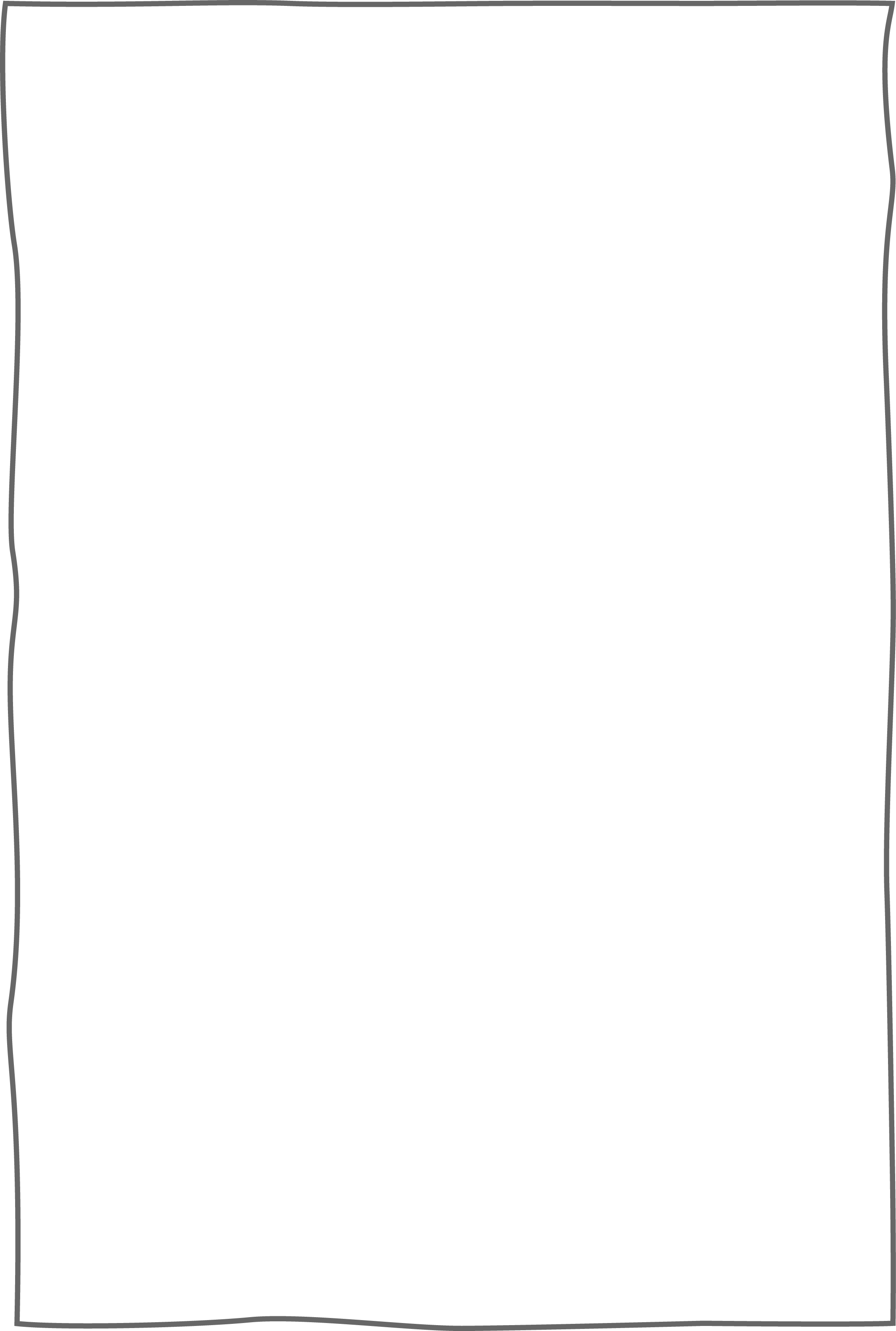 Die Sonne erwärmt die ErdeWir haben folgende Versuche gemacht:Zwei leere Milchpackungen wurden in die Sonne gestellt. Die eine war ____, die andere ______. Nach einer Weile war die _________ der Luft in der schwarzen Packung höher als die Lufttemperatur in der hellen Packung. Gegenstände mit einer _________ Oberfläche verschlucken mehr von dem Sonnenlicht als solche mit heller Oberfläche. Sie erwärmen sich deshalb stärker.Wir haben Schalen mit trockenem Sand, nassem Sand, Erde, Steinchen und Wasser in die Sonne gestellt.Nach einer Weile haben wir die Temperaturen gemessen. ___________ hat sich der trockene Sand erwärmt, ___________ das Wasser.gemessen, hell, stärker, am wenigsten, am stärksten, schwarz, Temperatur, dunklen,  NameDatumSUPRA – WetterUE 3, AB 3.1